LB-FS80热线风速仪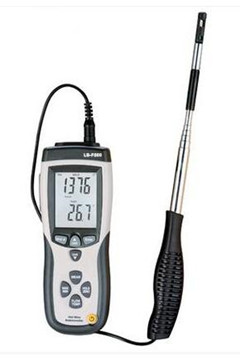 LB-FS80热敏式风速仪是一款复杂、精密的仪表,高精度及纤细的探头，让您对低风速及狭小空间的风速测量更加得心应手。产品特点：★ 风速、风量及风温测量★ 记录并读出最大最小值★ 大屏幕背光液晶显示屏★ 手柄式探测杆适用于狭小空间测量技术参数：传感器：热敏式风速传感器温度感应器：NTC型高精度热敏电阻风速量程：0.10-25.00m/s分辨率：0.01m/s精度：±3%空气流量量程： CMM 0-99999m3/min空气温度：0-50℃显示屏：LCD双显示操作温度：0°C - 50°C操作湿度：<80% RH电池型号:：9V  重量：280g尺寸：210 x 75 x 52mm  。        青岛路博环保提供该产品的售后及技术支持！